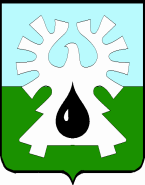 МУНИЦИПАЛЬНОЕ ОБРАЗОВАНИЕ ГОРОД УРАЙХанты-Мансийский автономный округ - ЮграАдминистрация ГОРОДА УРАЙСанитарно-противоэпидемическая комиссияПОВЕСТКА ВНЕОЧЕРЕДНОГО ЗАСЕДАНИЯсанитарно-противоэпидемической комиссии при администрации города УрайОб эпидситуации по ОРВИ и гриппу среди взрослого и детского населения в городе Урай. Докладчики: Председатель санитарно-противоэпидемической комиссии    		            С.В. Круглова     Дата проведения 28.02.2018 Время проведения11-00Место проведенияадминистрация города Урайкабинет 217Бессонов К. В. -исполняющий обязанности главного врача БУ ХМАО-Югры «Урайская городская клиническая больница»;Гелеван Н.Ю.-заведующий детской поликлиники БУ ХМАО-Югры «Урайская городская клиническая больница»;Воронцова Т.Б.-эксперт отдела образования Управления образования администрации города Урай. 